СОДЕРЖАНИЕ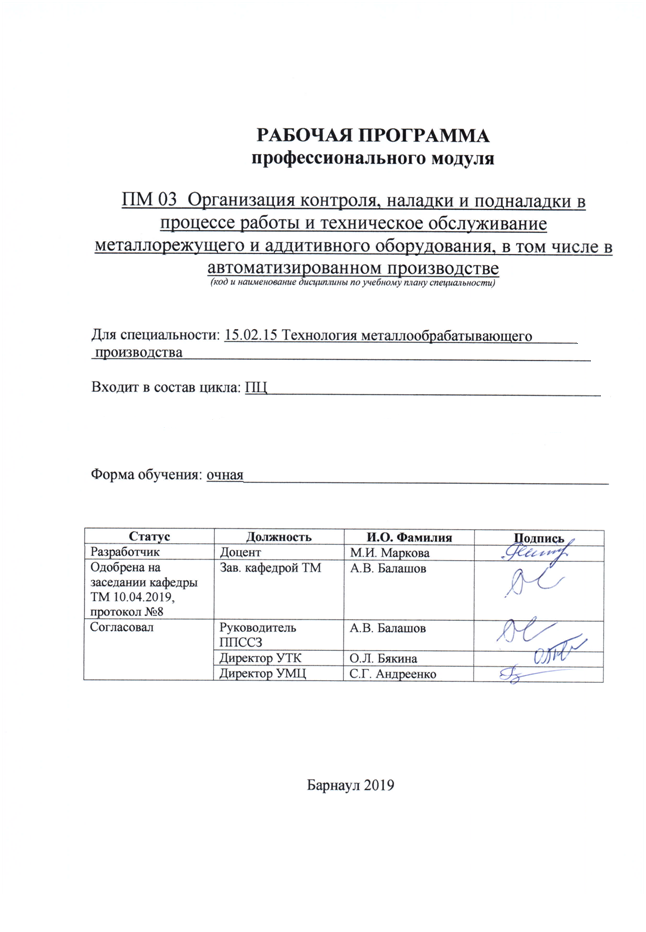 ПРИЛОЖЕНИЕ А (обязательное) Фонд оценочных материалов  профессионального модуля.………………………………………………………….23ПРИЛОЖЕНИЕ Б  Методические рекомендации и указания ……………………..311 Паспорт рабочей программы профессионального модуля Организация контроля, наладки и подналадки в процессе работы и техническое обслуживание металлорежущего и аддитивного оборудования, в том числе в автоматизированном производстве1.1  Место профессионального модуля в структуре основной профессиональной образовательной программы: профессиональный цикл.1.2  Цель и планируемые результаты освоения профессионального модуляПрофессиональный модуль предполагает освоение следующего вида профессиональной деятельности: организовывать контроль, наладку и подналадку в процессе работы и техническое обслуживание металлорежущего и аддитивного оборудования, в том числе в автоматизированном производстве.Цель профессионального модуля – овладение указанным видом профессиональной деятельности и соответствующими компетенциями ОК 01., ОК 02., ОК 03., ОК 04., ОК 05., ОК 06., ОК 07., ОК 08., ОК 09., ОК 10., ОК 11.,  ПК 3.1, ПК 3.2, ПК 3.3, ПК 3.4, ПК 3.5 ФГОС СПО по специальности 15.02.15 Технология металлообрабатывающего  производства. Требования к результатам освоения профессионального модуля:2 СТРУКТУРА И СОДЕРЖАНИЕ ПРОФЕССИОНАЛЬНОГО МОДУЛЯ2.1 Объем профессионального модуля и виды учебной работы профессионального модуля2.1.1 Объем междисциплинарного курса и виды учебной работы МДК.03.01 Диагностика, наладка, подналадка и ремонт металлообрабатывающего и аддитивного оборудования2.2 Тематический план и содержание профессионального модуля2.2.1 Тематический план и содержание междисциплинарного курса МДК.03.01 Диагностика, наладка, подналадка и ремонт металлообрабатывающего и аддитивного оборудования:Семестр 5**Для характеристики уровня освоения учебного материала используются следующие обозначения:ознакомительный  - узнавание ранее изученных объектов, свойств; репродуктивный - выполнение деятельности по образцу, инструкции или под руководством;продуктивный - планирование и самостоятельное выполнение деятельности, решение проблемных задач.Семестр 6УП.03.01 Учебная практикаСеместр 5Цель, задачи и содержание учебной практики приведены в программе учебной практики УП.03.01.ПП.03.01Производственная практикаСеместр 6Цель, задачи и содержание производственной практики приведены в программе производственной практики ПП.03.01.Семестр 63. условия реализации ПРОФЕССИОНАЛЬНОГО МОДУЛЯ3.1 Требования к материально-техническому обеспечениюРеализация учебной дисциплины требует наличия учебной аудитории «Технология машиностроения» для проведения занятий лекционного типа, семинарского типа (лабораторные занятия, практические занятия, уроки), групповых и индивидуальных консультаций, текущего контроля и промежуточной аттестации.Комплект учебной мебели, рабочее место преподавателя. Технические средства обучения: проектор, экран, персональный компьютер с подключением к сети «Интернет» и обеспечением доступа в электронную информационно-образовательную среду организации. Программное обеспечение: Windows 7 Professional, Office 2007 Standart, AdobeReader.Лаборатория «Метрология, стандартизация и сертификация» № 144 ГК содержит:Комплект учебной мебели, рабочее место преподавателя. Технические средства обучения: автоматизированный стенд для измерения шероховатости, штангенциркуль ШЦ-1, прибор для проверки деталей на биение в центрах, призма поверочная и разметочная, набор микрометров, набор концевых плоскопараллельных мер длины КМД № 2 кл. 2, набор проволочек для измерения резьбы, набор эталонов шероховатости (точение, фрезерование, строгание), набор типовых деталей для измерения, угломер с нониусом ГОСТ 5378, угломер гироскопический, нутромер микрометрический, штангенрейсмас, штангенглубиномер, 8 персональных компьютеров  с подключением  к сети «Интернет» и обеспечением доступа в электронную информационно-образовательную среду организации. Программное обеспечение: Windows 7 Enterprice, SprutCAM v9.0, NCTuner, СпрутТП, MS Office Standard 2007, Компас - 3D V16, Компас - 3D V17, MS Access 2007, SolidWorks 2015, TehnoPRO9, Kaspersky End Point Security, Mathcad 15, Matlab 2010b.Лаборатория «Процессы формообразования и инструменты, технологическое оборудование и оснастка» № 146 ГК содержит:Технические средства обучения: набор инструмента, универсальный токарный станок, универсальный сверлильный станок, вертикально-фрезерный станок, горизонтально-фрезерный станок, зубодолбежный станок, зубофрезерный станок, поперечно-строгальный станок, плоскошлифовальный станок, заточной станок, универсальные станочные приспособления (3-х кулачковый патрон, станочные тиски для фрезерных работ, цанговые патроны, патроны для крепления фрез, сверл), пневмоцилиндр, гидроцилиндр для привода зажимных приспособлений, набор для компоновки приспособлений, оправки для крепления режущего инструмента на станки с ЧПУ.Мастерская «Участок станков с ЧПУ» № 147 ГК содержит:Технические средства обучения: учебная мастерская «Участок станков с ЧПУ» для проведения занятий семинарского типа (семинарские занятия, лабораторные занятия, практические занятия, уроки). Технические средства обучения: токарный станок c ЧПУ, фрезерный станок c ЧПУ, обрабатывающий центр, сборочный робот-манипулятор, комплект инструментов для фрезерной обработки, комплект инструментов для токарной обработки,  мерительный инструмент и оснастка, верстак слесарный с тисками поворотными, программно-аппаратный комплекс для фрезерной обработки, программно-аппаратный комплекс для токарной обработки.Мастерская «Участок аддитивных установок» № 137 ГК содержит:Технические средства обучения: принтеры для трехмерной печати экструзионным методом, принтер для трехмерной печати порошковым материалом 3DZPrinter 650 с системой для обработки воском Genlab и промышленным пылесосом, принтер для трехмерной печати фотополимерной смолой, 3D сканер, устройство ультрафиолетового облучения 3D моделей, полки для заготовок готовой продукции, ручной инструмент, расходный материал – порошок гипсовый, смола фотополимерная, парафин технический, пластик PLA в катушках, пластикABS в катушках, печь для сушки 3D моделей, ЖК-телевизор, 3 персональных компьютера, usb флэш-накопители. Программноеобеспечение: Windows 7 Enterprice, SprutCAM v9.0, NCTuner, СпрутТП, MS Office Standard 2007, Компас  - 3D V16, Компас - 3D V17, MS Access 2007, SolidWorks 2015, TehnoPRO9, Kaspersky End Point Security, Mathcad 15, Matlab 2010b.Учебная практика проходит в кафедральной аудитории «Технология машиностроения» и мастерских:  «Участок станков с ЧПУ»,«Участок аддитивных установок».Производственная практика реализуется в профильных организациях, обеспечивающих деятельность обучающихся в профессиональной области.Оборудование рабочих мест проведения практики обеспечивается предприятиями и соответствует содержанию будущей профессиональной деятельности.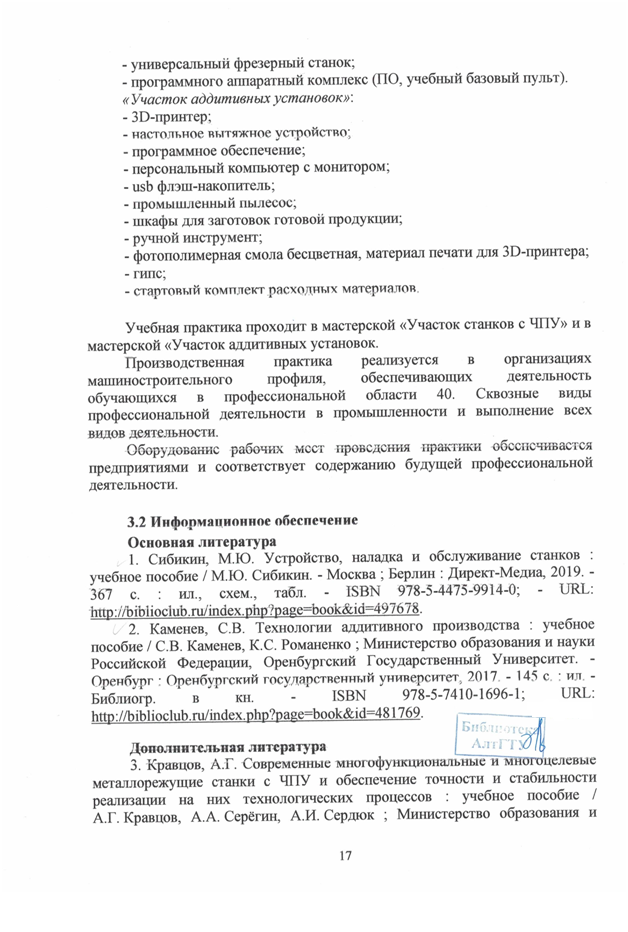 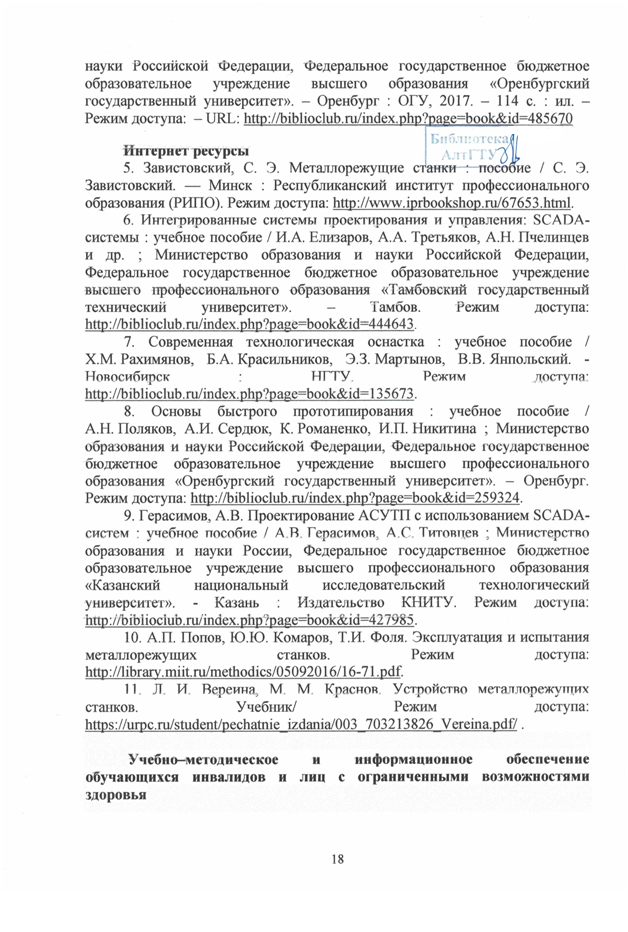 Электронные информационные ресурсы вуза обладают специальными адаптивными технологиями, которые обеспечивают студентов с ограниченными возможностями здоровья необходимыми условиями получения образования.Периодические изданияСтин (станки и инструмент)Технология машиностроения4. Контроль и оценка результатов освоения ПРОФЕССИОНАЛЬНОГО МОДУЛЯКонтроль и оценка результатов освоения профессионального модуля осуществляется преподавателем в процессе проведения практических  и лабораторных занятий, тестирования, а также при прохождении студентами учебной и производственной практики, сдаче экзамена, зачета, зачетов с оценкой, экзамена по модулю.Лист актуализации рабочей программы профессионального модуляПриложение А (обязательное)Федеральное государственное бюджетное образовательное учреждение высшего образования«Алтайский государственный технический университет им. И. И. Ползунова»Университетский технологический колледжФОНД ОЦЕНОЧНЫХ МАТЕРИАЛОВПРОФЕССИОНАЛЬНОГО МОДУЛЯОрганизация контроля, наладки и подналадки в процессе работы и техническое обслуживание металлорежущего и аддитивного оборудования, в том числе в автоматизированном производствеДля специальности:  15.02.15Технология металлообрабатывающего  производстваФорма обучение: очная                                                                             Барнаул 2019Разработчик ФОМ по модулю:ПАСПОРТ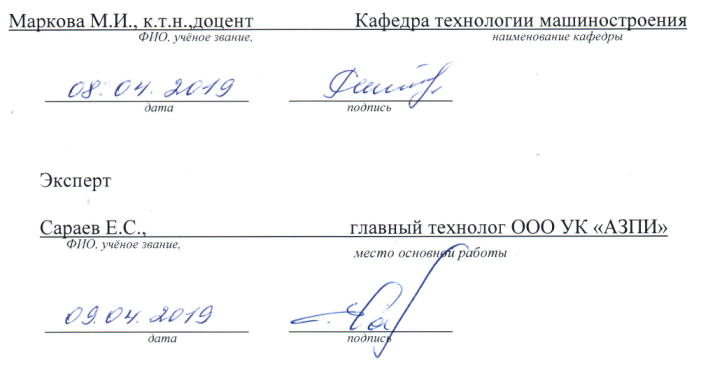 ФОНДА ОЦЕНОЧНЫХ МАТЕРИАЛОВПРОФЕССИОНАЛЬНОГО МОДУЛЯ«ОРГАНИЗАЦИЯ КОНТРОЛЯ, НАЛАДКИ И ПОДНАЛАДКИ В ПРОЦЕССЕ РАБОТЫ И ТЕХНИЧЕСКОЕ ОБСЛУЖИВАНИЕ МЕТАЛЛОРЕЖУЩЕГО И АДДИТИВНОГО ОБОРУДОВАНИЯ, В ТОМ ЧИСЛЕ В АВТОМАТИЗИРОВАННОМ ПРОИЗВОДСТВЕ»1 ФОНД ОЦЕНОЧНЫХ МАТЕРИАЛОВ ТЕКУЩЕГО КОНТРОЛЯ УСПЕВАЕМОСТИЗАДАНИЯ ДЛЯ ТЕКУЩЕГО КОНТРОЛЯ УСПЕВАЕМОСТИ №1.1Задачи технической диагностики и испытаний.Правила и контроль безопасного ведения работ на станках.Оперативные методы безразборного диагностирования общего технического состояния металлорежущего станка.Техническая диагностика в динамике и статике объекта.Приборы и системы, применяемые для безразборного и разборного диагностирования технического состояния станков.Определение точности и повторяемости позиционирования осей с числовым программным управлением.Диагностика электрической, электромеханической частей станка с ЧПУ. Диагностика состояния гидравлической и пневматической систем.Экспресс диагностика.Типовые методы наладки металлорежущего оборудования.Особенности наладки токарных станков.Особенности наладки фрезерных станков.Особенности наладки сверлильных станков.Приборы контроля качества выполненных работ по наладке и подналадке.SCADAсистема при контроле качества выполнения работ по наладке и подналадке.Виды ремонта металлорежущего и аддитивного оборудования.Документация по ремонту металлорежущего оборудования.Порядок выполнения работ при капитальном ремонте станков.ЗАДАНИЯ ДЛЯ ТЕКУЩЕГО КОНТРОЛЯ УСПЕВАЕМОСТИ №1.2Порядок организации работ по устранению неполадок и отказов металлорежущего оборудования.Определение вида и последовательности приёмочных испытаний после капитального ремонта.Диагностирование общего технического состояния аддитивного оборудования.Виды технического обслуживания аддитивного оборудования.Виды наладки и подналадки экструзионного 3D принтера.Виды наладки и подналадки фотополимерного 3D принтера.Виды наладки и подналадки порошкового 3D принтера.Ремонтные работы экструзионного 3D принтера.Ремонтные работы фотополимерного 3D принтера.Ремонтные работы порошкового 3D принтера.2 ФОНД ОЦЕНОЧНЫХ МАТЕРИАЛОВДЛЯ ПРОМЕЖУТОЧНОЙ АТТЕСТАЦИИТЕСТЫ ДЛЯ ПРОМЕЖУТОЧНОЙ АТТЕСТАЦИИ №1.1Группы показателей  точности металлорежущего оборудования. (ОК 01, ОК 03)Классификация методов технической диагностики. (ОК 01)Поиск и анализ требуемой информации для осуществления диагностирования технического состояния металлорежущего оборудования. (ОК 01, ОК 02)Диагностирование общего технического состояния металлорежущего оборудования. Осознанное поведение при  диагностики оборудования. (ОК 05, ПК3.1)Методы диагностирования при наладке, эксплуатации и ремонте металлорежущего оборудования. (ОК 01, ПК3.1)Диагностирование параметров точности и надёжности металлорежущих станков оборудования. (ОК 03, ОК 06, ПК3.1)Диагностика станка с ЧПУ. (ОК 03, ОК 06, ПК3.1)Наладка и подналадка металлорежущего оборудования. (ОК 04, ОК 08, ПК3.2)Периодичность проведения наладочных работ металлорежущего оборудования.(ОК11, ПК3.3)Ресурсное обеспечение работ по наладке металлорежущего оборудования с применением SCADA систем. (ОК07, ОК09, ОК10, ПК3.4)Наладка универсальных станков. (ОК04, ОК08, ПК3.2)Наладка станков с ЧПУ. (ОК 04, ОК 08, ПК3.2)Методы контроля качества выполненных работ по наладке и подналадке металлорежущего оборудования. (ПК3.5)SCADAсистема при контроле качества выполнения работ по наладке и подналадке. (ОК 09, ОК10, ПК3.5)Виды ремонта металлорежущего оборудования. (ОК 01, ПК3.2)Документация по ремонту металлорежущего оборудования. (ОК 05, ОК10)Работы, выполняемые при капитальном, текущем и других ремонтах металлорежущих станков. (ПК3.2, ПК3.3)Инвестиционная привлекательность и рентабельность работ по техническому обслуживанию оборудования. (ОК11)Техника безопасности при проведении ремонтных работ. (ОК 07)ТЕСТЫ ДЛЯ ПРОМЕЖУТОЧНОЙ АТТЕСТАЦИИ №1.2Виды и последовательность приёмочных испытаний после капитального и среднего ремонта металлорежущего станка. (ОК 02, ОК 03,ПК3.2)Акты сдачи-приёмки после различных видов испытаний. (ОК 05, ПК3.3)Порядок организации работ по устранению неполадок и отказов металлорежущего оборудования. (0К 03, ПК3.2)Диагностирование общего технического состояния аддитивного оборудования.(ОК 03, ОК 06, ПК3.1)Порядок проведения диагностики аддитивного оборудования. Осознанное поведение при  диагностики оборудования. (ОК 05, ПК3.1)Виды технического обслуживания аддитивного оборудования. (ОК 01)Выбор метода технического обслуживания аддитивного оборудования. (ПК3.5)Техническое обслуживание экструзионных, фотополимерных и порошковых установок для аддитивного производства.Ресурсное обеспечение работ по наладке аддитивного оборудования. (ОК 07, ОК10, ПК3.4)Наладка и подналадка аддитивного оборудования. (ОК 04, ПК3.2)Ремонт аддитивного оборудования. (ОК 01, ПК3.4)Техника безопасности при проведении ремонтных работ. (ОК 07)ТЕСТЫ ДЛЯ ПРОМЕЖУТОЧНОЙ АТТЕСТАЦИИ №2Диагностирование общего технического состояния металлорежущего оборудования. Осознанное поведение при  диагностики оборудования. (ОК 02, ОК 05, ПК3.1)Методы диагностирования при наладке, эксплуатации и ремонте металлорежущего оборудования. (ОК 01, ПК3.1)Диагностирование параметров точности и надёжности металлорежущих станков оборудования. (ОК 02, ОК 03, ОК 06, ПК3.1)Наладка и подналадка металлорежущего. (ОК 04, ПК3.2)Особенности наладки станков различного вида. (ОК 04, ОК 08, ПК3.2)Контроль качества работ по наладке и подналадке металлорежущего и аддитивного оборудования. (ПК3.5)Техника безопасности при проведении ремонтных работ. (ОК 07)SCADAсистемы при контроле качества выполнения работ по наладке и подналадке. (ОК 09, ОК10, ПК3.5)Ремонт металлообрабатывающего оборудования. (ОК 01, ОК 08, ПК3.2)Ремонт аддитивного оборудования. (ОК 01, ПК3.2)Работы по наладке и подналадке металлорежущего оборудования. (ОК 04, ПК3.3)Работы по наладке и подналадке аддитивного оборудования. (ОК 04, ПК3.3)Ресурсное обеспечение работ по наладке и техническому обслуживанию металлорежущего. (ОК 07, ПК3.4)Ресурсное обеспечение работ по наладке и техническому обслуживанию аддитивного оборудования. (ОК 07, ПК3.4)Инвестиционная привлекательность и рентабельность работ по техническому обслуживанию оборудования. (ОК11)Критерии оценкиПриложение БМЕТОДИЧЕСКИЕ РЕКОМЕНДАЦИИ И УКАЗАНИЯМеждисциплинарный курс МДК 03.01 «Диагностика, наладка, подналадка и ремонт металлообрабатывающего и аддитивного оборудования» входит в профессиональный модуль ПМ 03 «Организация контроля, наладки и подналадки в процессе работы и техническое обслуживание металлорежущего и аддитивного оборудования, в том числе в автоматизированном производстве» и реализуются для подготовки студентов, обучающихся по специальности СПО 15.02.15 «Технология металлообрабатывающего производства». Курсы построены с данным уклоном. На лекционных и практических занятиях рассматриваются примеры из практики Российских и зарубежных фирм, а также предприятий Алтайского края.МЕТОДИЧЕСКИЕ РЕКОМЕНДАЦИИ  ПО УСВОЕНИЮ УЧЕБНОГО МАТЕРИАЛАДля лучшего освоения учебной дисциплины перед каждой лекцией студент повторяет предыдущий лекционный материал и прорабатывает рассмотренные ранее вопросы с использованием рекомендованной преподавателем основной и дополнительной литературы (п.3.2).При подготовке к лабораторным работам и практическим занятиям  студенту, кроме повтора лекционного материала по теме занятия, необходимо также  изучить методические рекомендации, выданные преподавателем. Выполнение этих видов работы в соответствующие сроки позволит студентам уже в течение 6-го семестра вести подготовку к экзамену по дисциплине. Экзамен сдаётся в письменном виде во время сессии по тестам промежуточной аттестации. Вопросы к  экзамену выдаются в семестре.МЕТОДИЧЕСКИЕ УКАЗАНИЯ СТУДЕНТАМ ПО ПОДГОТОВКЕК ЛАБОРАТОРНЫМ РАБОТАМ И ПРАКТИЧЕСКИМ ЗАНЯТИЯМ Практические занятия и лабораторные работы  по дисциплине необходимы для усвоения теоретического материала и выполнения конкретного задания. Для продуктивной работы на практических занятиях лабораторных работах необходимо:- обязательно ознакомиться с лекционным материалом;- ознакомиться с методическим материалом по выполнению практического занятия и лабораторной работы.МЕТОДИЧЕСКИЕ СОВЕТЫ ПРЕПОДАВАТЕЛЮ ПО ПОДГОТОВКЕ И ПРОВЕДЕНИЮ ЛЕКЦИЙПри изучении профессионального модуля «Организация контроля, наладки и подналадки в процессе работы и техническое обслуживание металлорежущего и аддитивного оборудования, в том числе в автоматизированном производстве» необходимо соблюдать последовательность в подачи лекционного материала согласно плана, представленного в разделе 2.2.Рассмотреть основные задача технической диагностики. При подаче материала по  методам диагностирования при наладке, эксплуатации и ремонте металлорежущего оборудования учитывать вид оборудования (универсальные станки, станки с ЧПУ). Материал по наладке и подналадке металлорежущего оборудования необходимо так же представить от вида оборудования, упомянуть об особенностях станков каждой группы. А затем только рассмотреть виды ремонта металлорежущего оборудования.При изложении материала по методам контроля качества выполненных работ по наладке, подналадке или после ремонта металлорежущего оборудования необходимо рассказать про SCADAсистемы.Организация контроля, наладки и подналадки в процессе работы и техническое обслуживание аддитивного оборудования рассматриваются по такому же плану.1 ПАСПОРТ РАБОЧЕЙ ПРОГРАММЫ ПРОФЕССИОНАЛЬНОГО МОДУЛЯ…..3Место профессионального модуля  в структуре основной профессиональной образовательной программы…………………………………………………………...31.2 Цель и планируемые результаты освоения профессионального модуля.…….....32 СТРУКТУРА и  содержание ПРОФЕССИОНАЛЬНОГО МОДУЛЯ …..……72.1 Объем профессионального модуля и виды учебной работы……………………..72.2 Тематический план и содержание профессионального модуля..……………......93 условия реализации  ПРОФЕССИОНАЛЬНОГО МОДУЛЯ ...………….163.1 Требования к материально-техническому обеспечению………………………..163.2 Информационное обеспечение обучения. Перечень рекомендуемых учебных изданий, Интернет-ресурсов, дополнительной литературы……………...184 Контроль  и  оценка  результатов  Освоения  ПРОФЕССИОНАЛЬНОГО МОДУЛЯ ………………………………………………20Индекс компетенции по ФГОС СПОСодержание компетенцииВ результате изучения профессионального модуля обучающиеся должны:В результате изучения профессионального модуля обучающиеся должны:В результате изучения профессионального модуля обучающиеся должны:Индекс компетенции по ФГОС СПОСодержание компетенциизнатьуметьиметь практический опытОК 01.Выбирать способы решения задач профессиональной деятельности, применительно к различным контекстамосновные источники информации и ресурсы для решения профессиональных задач; методы работы в профессиональной сфере; порядок оценки результатов решения задач профессиональной деятельности.анализировать задачу  или проблему и выделять её составные части; определять этапы решения задачи; выявлять и эффективно искать информацию, необходимую для решения задачи  или проблемы;определить необходимые ресурсы;реализовать составленный план; оценивать результат и последствия своих действий самостоятельно или с помощью наставника.выбора предпочтительного технологического решения из возможных.ОК 02.Осуществлять поиск, анализ и интерпретацию информации, необходимой для выполнения задач профессиональной деятельностиноменклатуру информационных источников применяемых в профессиональной деятельности; формат оформления результатов поиска информации.определять задачи для поиска информации; структурировать получаемую информацию; оценивать практическую значимость результатов поиска; оформлять результаты поиска.поиска и анализа информации по контролю, наладки и подналадки оборудования.ОК 03.Планировать и реализовывать собственное профессиональное и личностное развитиесодержание нормативно-правовой документации; возможные траектории профессионального развития и самообразования.определять актуальность нормативно-правовой документации в профессиональной деятельности; выстраивать траектории профессионального развития.планирования работ по контролю, наладки и подналадки оборудования.ОК 04.Работать в коллективе и команде, эффективно взаимодействовать с коллегами, руководством, клиентамиосновы проектной деятельностиорганизовывать работу коллектива; взаимодействовать с коллегами, руководством, клиентами в ходе профессиональной деятельности.работы в команде при организации контроля, наладки и подналадки оборудования.ОК 05.Осуществлять устную и письменную коммуникацию на государственном языке с учетом особенностей социального и культурного контекстаправила оформления документов.оформлять документы по профессиональной тематике на государственном языке; проявлять толерантность в рабочем коллективе.оформления профессиональных технологических документов на государственном языке.ОК 06.Проявлять гражданско-патриотическую позицию, демонстрировать осознанное поведение на основе традиционных общечеловеческих ценностейсущность общечеловеческих ценностей; значимость профессиональной деятельности.описывать значимость своей профессии.умения проявлять патриотизм при проведении наладочных работ.ОК 07.Содействовать сохранению окружающей среды, ресурсосбережению, эффективно действовать в чрезвычайных ситуацияхправила экологической безопасности при ведении профессиональной деятельности; основные ресурсы, задействованные в профессиональной деятельности.соблюдать нормы экологической безопасности; определять направления ресурсосбережения в рамках профессиональной деятельности.выбора ресурсосберегающих технологических решений.ОК 08.Использовать средства физической культуры для сохранения и укрепления здоровья в процессе профессиональной деятельности и поддержания необходимого уровня физической подготовленности.условия профессиональной деятельности и зоны риска физического здоровья для профессии; средства профилактики перенапряжения.использовать физкультурно-оздоровительную деятельность для укрепления здоровья, достижения жизненных и профессиональных целей; пользоваться средствами профилактики перенапряжения характерными для данной профессии.применения средств физической культуры для сохранения и укрепления здоровья в профессиональной деятельности.ОК 09.Использовать информационные технологии в профессиональной деятельностисовременные средства и устройства информатизации.применять средства информационных технологий для решения профессиональных задач; использовать современное программное обеспечение.применения информационных технологий в профессиональной деятельности.ОК 10.Пользоваться профессиональной документацией на государственном и иностранном языкахправила построения простых и сложных предложений на профессиональные темы;правила чтения текстов профессиональной направленности.понимать тексты на базовые профессиональные темы; участвовать в диалогах на знакомые общие и профессиональные темы.чтения текстов профессиональной направленности.ОК 11.Планировать предпринимательскую деятельность в профессиональной сфереосновы предпринимательской деятельности.определять инвестиционную привлекательность коммерческих идей в рамках профессиональной деятельности.разработки коммерчески привлекательных решений в профессиональной деятельности.ПК 3.1.Осуществлять диагностику неисправностей и отказов систем металлорежущего и аддитивного производственного оборудования в рамках своей компетенции для выбора методов и способов их устранения.задачи технической диагностики;группы показателей  точности металлорежущего оборудования;методы технической диагностики; основные параметры металлорежущего оборудования.осуществлять оценку работоспособности и степени износа узлов и элементов металлорежущего оборудования;диагностировать общее техническое состояние металлорежущего оборудования.диагностирования технического состояния эксплуатируемого металлорежущего и аддитивного оборудования;установки деталей в универсальных и специальных приспособлениях и на столе станка с выверкой в двух плоскостях.ПК 3.2.Организовывать работы по устранению неполадок, отказов металлорежущего и аддитивного оборудования и ремонту станочных систем и технологических приспособлений из числа оборудования механического участка в рамках своей компетенции.способы и правила механической и электромеханической наладки, устройство обслуживаемых однотипных станков;правила заточки, доводки и установки универсального и специального режущего инструмента;способы корректировки режимов резания по результатам работы станка.организовывать регулировку механических и электромеханических устройств металлорежущего и аддитивного оборудования;выполнять наладку однотипных станков;выполнять подналадку основных механизмов оборудования в процессе работы.организации работ по устранению неисправности функционирования оборудования;по ремонту станочных систем и технологических приспособлений;постановки производственных задач персоналу, осуществляющему наладку оборудования.ПК 3.3.Планировать работы по наладке, подналадке металлорежущего и аддитивного оборудования на основе технологической документации в соответствии с производственными задачами.техническая документация на эксплуатацию металлорежущего и аддитивного оборудования;работы, выполняемые при капитальном, текущем и других ремонтах металлорежущего и аддитивного оборудования;периодичность проведения наладочных работ металлорежущего и аддитивного оборудования;основные режимы работы металлорежущего и аддитивного оборудования.оформлять техническую документацию для осуществления наладки и подналаки оборудования машиностроительных производств;планировать работы по наладке, подналадке металлорежущего и аддитивного оборудования.доводки, наладке и регулировке основных механизмов автоматических линий в процессе работы;оформления технической документации на проведение контроля, наладки, подналадки и технического обслуживания оборудования.ПК 3.4.Организовывать ресурсное обеспечение работ по наладке металлорежущего и аддитивного оборудования в соответствии с производственными задачами, в том числе с использованием SCADA систем.SCADA-системы для выполнения работ по наладке и подналадке оборудования;правила выполнения расчетов, связанных с наладкой работы металлорежущего и аддитивного оборудования;межоперационные карты обработки деталей и измерительный инструмент для контроля размеров деталей в соответствии с технологическим процессом.рассчитывать энергетические, информационные и материально-технические ресурсы в соответствии с производственными задачами;выполнять расчеты, связанные с наладкой работы металлорежущего и аддитивного оборудования;применять SCADA-системы для обеспечения работ по наладке металлорежущего и аддитивного оборудования.выведения узлов и элементов металлорежущего и аддитивного оборудования в ремонт;организации и расчёта требуемых ресурсов для проведения работ по наладке металлорежущего или аддитивного оборудования с применением SCADA систем.ПК 3.5.Контролировать качество работ по наладке, подналадке и техническому обслуживанию металлорежущего и аддитивного оборудования и соблюдение норм охраны труда и бережливого производства, в том числе с использованием SCADA систем.виды контроля работы металлорежущего и аддитивного оборудования;контрольно-измерительный инструмент и приспособления, применяемые для обеспечения точности функционирования металлорежущего и аддитивного оборудования;правила настройки, регулирования универсальных и специальных приспособлений контрольно-измерительных инструментов, приборов и инструментов для автоматического измерения деталей;стандарты качества;нормы охраны труда и бережливого производства, в том числе с использованием SCADA систем;правила проверки станков на точность, на работоспособность и точность позиционирования.обеспечивать безопасность работ по наладке, подналадке и техническому обслуживанию металлорежущего и аддитивного оборудования;оценивать точность функционирования металлорежущего оборудования на технологических позициях производственных участков;контролировать исправность приборов активного и пассивного контроля, контрольных устройств и автоматов;использовать универсальные и специализированные мерительные инструменты;выполнять установку и выверку деталей в двух плоскостях.определения отклонений от технических параметров работы оборудования металлообрабатывающих и аддитивных производств;контроля с помощью измерительных инструментов точности наладки универсальных и специальных приспособлений контрольно-измерительных инструментов, приборов и инструментов для автоматического измерения деталей;регулировки режимов работы эксплуатируемого оборудования.Вид учебной работыОбъем часовпо видам учебной работыОбщий объем учебной нагрузки:396Работа обучающихся во взаимодействии с преподавателем: 330в том числе:лекционные занятия66практические занятия33лабораторные работы16уроки33консультации2учебная практика72производственная практика108Самостоятельная работа обучающихся52в том числе:1.Составление перечня и последовательности проведения диагностики металлорежущего оборудования.2. Составление перечня и последовательности проведения планово-предупредительных работ металлорежущего оборудования.3. Составление перечня и последовательности проведения диагностики аддитивного оборудования.4. Составление перечня и последовательности проведения планово-предупредительных работ аддитивного оборудования.16161010Промежуточная аттестация в форме экзамена, зачета, зачетов с оценкой, экзамен по модулю14Вид учебной работыОбъем часовпо видам учебной работыОбщий объем учебной нагрузки:210Работа обучающихся во взаимодействии с преподавателем: 150в том числе:лекционные занятия66практические занятия33лабораторные работы16уроки33консультации2Самостоятельная работа обучающихся52в том числе:1.Составление перечня и последовательности проведения диагностики металлорежущего оборудования.2. Составление перечня и последовательности проведения планово-предупредительных работ металлорежущего оборудования.3. Составление перечня и последовательности проведения диагностики аддитивного оборудования.4. Составление перечня и последовательности проведения планово-предупредительных работ аддитивного оборудования.16161010Промежуточная аттестация в форме экзамена, зачета8Наименование разделов и темСодержание учебного материала, практические занятия, самостоятельная работа обучающихсяОбъёмчасовУровень освоения **1234Организация контроля, наладки и подналадки в процессе работы металлорежущего оборудованияОрганизация контроля, наладки и подналадки в процессе работы металлорежущего оборудованияОрганизация контроля, наладки и подналадки в процессе работы металлорежущего оборудованияОрганизация контроля, наладки и подналадки в процессе работы металлорежущего оборудованияРаздел 1 Диагностика металлообрабатывающего оборудованияРаздел 1 Диагностика металлообрабатывающего оборудованияТема 1.1.1 Диагностирование общего технического состояния металлорежущего оборудованияОсновная задача технической диагностики. Задачи технической диагностики и испытаний. ГОСТ Р ИСО 230-1-2010 Испытания станков. Часть 1. Методы измерения геометрических параметров. ГОСТ ISO 230-4-2015 Методика испытаний металлорежущих станков. Часть 4. Испытания на отклонения круговых траекторий для станков с ЧПУ. ГОСТ ISO 230-6:2002 Свод правил по испытанию станков. Часть 6. Определение точности позиционирования по объемным и поверхностным диагоналям (Испытания на смещение диагоналей).Осознанное поведение при  диагностики оборудования.2РепродуктивныйТема 1.1.1 Диагностирование общего технического состояния металлорежущего оборудованияВыявление основных параметров, характеризующих работу металлорежущего станка и определяющих надёжность работы в зависимости от типа станка. Функции автоматического измерения и контроля процессов: контрольно-измерительная подсистема, выполнение контрольно-измерительных функций, диагностическая подсистема ЧПУ. Группы показателей  точности металлорежущего оборудования: показатели точности обработки изделий, показатели геометрической точности станков, сохранение расположения рабочих органов при приложении механической и тепловой нагрузки, колебаний станка.2РепродуктивныйТема 1.1.1 Диагностирование общего технического состояния металлорежущего оборудованияКлассификация методов технической диагностики: по стадиям эксплуатации, по степени использования технических средств, по глубине диагностирования технологической системы, по степени информативности (методы, обеспечивающие получение информации).1РепродуктивныйТема 1.1.1 Диагностирование общего технического состояния металлорежущего оборудованияПравила и контроль безопасного ведения работ на станках: нормы охраны труда, соблюдение и контроль охраны труда на рабочем месте, виды и периодичность проведения инструктажей, основы и применяемые технологии бережливого производства в металлообрабатывающей отрасли.1РепродуктивныйТема 1.1.1 Диагностирование общего технического состояния металлорежущего оборудованияПрактическое занятие «Определение основных параметров, характеризующих работу станков протяжных и шлифовальных групп».2ПродуктивныйТема 1.1.1 Диагностирование общего технического состояния металлорежущего оборудованияПрактическое занятие «Определение основных параметров, характеризующих работу станков токарной группы».2ПродуктивныйТема 1.1.1 Диагностирование общего технического состояния металлорежущего оборудованияПрактическое занятие «Определение основных параметров, характеризующих работу комбинированных станков».2ПродуктивныйТема 1.1.2 Методы диагностирования при наладке, эксплуатации и ремонте металлорежущего оборудованияОперативные методы безразборного диагностирования общего технического состояния металлорежущего станка: вибрационный, спектрального анализа тока и другие.2РепродуктивныйТема 1.1.2 Методы диагностирования при наладке, эксплуатации и ремонте металлорежущего оборудованияУрок: 2.Техническая диагностика в динамике и статике объекта: по параметрам рабочих процессов (длительность рабочего цикла, производительность и т.д.), по диагностическим параметрам, косвенно характеризующим техническое состояние (шум, вибрации и др.), по структурным параметрам (износ деталей, зазоры в сопряжениях и т.д.), трибодиагностика, метод поверхностной активации, вибрационный метод и т.д.Инвестиционная привлекательность и рентабельность работ по техническому обслуживанию оборудования.2РепродуктивныйТема 1.1.2 Методы диагностирования при наладке, эксплуатации и ремонте металлорежущего оборудования3. Приборы и системы, применяемые для безразборного и разборного диагностирования технического состояния станков. Несколько уровней диагностики металлорежущего оборудования: на уровне узлов, на уровне механизмов, деталей.2РепродуктивныйТема 1.1.2 Методы диагностирования при наладке, эксплуатации и ремонте металлорежущего оборудованияПрактическое занятие  «Выбор приборов для безразборного диагностирования состояния станков протяжных, шлифовальных и токарных групп».2ПродуктивныйТема 1.1.2 Методы диагностирования при наладке, эксплуатации и ремонте металлорежущего оборудованияПрактическое занятие  «Выбор приборов для безразборного диагностирования состояния многоцелевых станков».2ПродуктивныйТема 1.1.3 Диагностирование параметров точности и надёжности металлорежущих станковОценка оборудования на геометрическую точность по ГОСТ 22267-76 Станки металлорежущие. Схемы и способы измерения геометрических параметров. ГОСТ 27843-2006 Испытания станков. Определение точности и повторяемости позиционирования осей с числовым программным управлением. ГОСТ 30544-97. Станки металлорежущие. Методы проверки точности и постоянства отработки круговой траектории.2РепродуктивныйТема 1.1.3 Диагностирование параметров точности и надёжности металлорежущих станковДиагностирование динамических параметров металлорежущего станка (вибрации, жёсткость) при обработке тестовых деталей.1РепродуктивныйТема 1.1.3 Диагностирование параметров точности и надёжности металлорежущих станковОценка износа основных узлов станка, если невозможно определить визуально (разборная диагностика)1РепродуктивныйТема 1.1.3 Диагностирование параметров точности и надёжности металлорежущих станковДиагностика электрической, электромеханической частей станка с ЧПУ. Диагностика состояния гидравлической и пневматической систем1РепродуктивныйТема 1.1.3 Диагностирование параметров точности и надёжности металлорежущих станковЭкспресс диагностика (определение одного или нескольких параметров работы станка). Проверка точности по ГОСТ 30544-97. Станки металлорежущие. Методы проверки точности и постоянства отработки круговой траектории.1РепродуктивныйТема 1.1.3 Диагностирование параметров точности и надёжности металлорежущих станковЛабораторная работа «Проверка точности работы технологического оборудования после ремонта по ГОСТ 30544-97».2ПродуктивныйРаздел 2 Наладка и подналадка металлорежущего оборудованияРаздел 2 Наладка и подналадка металлорежущего оборудованияТема 1.2.1 Общие сведения о порядке наладки металлорежущих станков оборудованияНаладка и подналадка металлорежущего оборудования: основные понятия и определения, общая методика наладки металлорежущих станков.1РепродуктивныйТема 1.2.1 Общие сведения о порядке наладки металлорежущих станков оборудования2. Первоначальная наладка и текущая наладка (подналадка).1РепродуктивныйТема 1.2.1 Общие сведения о порядке наладки металлорежущих станков оборудования3. Типовые методы наладки металлорежущего оборудования: наладка по пробному проходу, наладка по пробным деталям, наладка по шаблону.1РепродуктивныйТема 1.2.1 Общие сведения о порядке наладки металлорежущих станков оборудования4. Объёмы технического обслуживания и периодичность проведения наладочных работ металлорежущего оборудования.1РепродуктивныйТема 1.2.1 Общие сведения о порядке наладки металлорежущих станков оборудования5. Понятие SCADA систем. Основы работы в SCADA системе. Ресурсное обеспечение работ по наладке металлорежущего оборудования с применением SCADA систем.1РепродуктивныйТема 1.2.2 Особенности наладки станков различного видаОсобенности наладки токарных станков.1РепродуктивныйТема 1.2.2 Особенности наладки станков различного видаОсобенности наладки фрезерных станков.1РепродуктивныйТема 1.2.2 Особенности наладки станков различного видаОсобенности наладки сверлильных станков.1РепродуктивныйТема 1.2.2 Особенности наладки станков различного видаОсобенности наладки шлифовальных станков.1РепродуктивныйТема 1.2.2 Особенности наладки станков различного видаЛабораторная работа «Выполнение наладки токарного и фрезерного станка».4ПродуктивныйТема 1.2.2 Особенности наладки станков различного видаЛабораторная работа «Выполнение наладки сверлильного станка».2ПродуктивныйТема 1.2.3 Особенности наладки станков с ЧПУ1.Характерные режимы работы для системы с ЧПУ типа CNC: режим ввода информации, автоматический режим, режим вмешательства оператора, ручной режим, режим редактирования и другие.2РепродуктивныйТема 1.2.3 Особенности наладки станков с ЧПУ2.Особенности наладки токарных станков с ЧПУ.1РепродуктивныйТема 1.2.3 Особенности наладки станков с ЧПУ3.Особенности наладки многоцелевых станков с ЧПУ. Установка зажимного приспособления.1РепродуктивныйТема 1.2.3 Особенности наладки станков с ЧПУ1. Лабораторная работа «Проведение наладки токарного станка с ЧПУ».4ПродуктивныйТема 1.2.3 Особенности наладки станков с ЧПУ2. Лабораторная работа «Выполнение наладки многоцелевого станка с ЧПУ».4ПродуктивныйТема 1.2.4 Контроль качества работ по наладке и подналадке металлорежущего оборудования1.Методы контроля качества выполненных работ по наладке и подналадке металлорежущего оборудования.1РепродуктивныйТема 1.2.4 Контроль качества работ по наладке и подналадке металлорежущего оборудования2.Приборы контроля качества выполненных работ по наладке и подналадке.1РепродуктивныйТема 1.2.4 Контроль качества работ по наладке и подналадке металлорежущего оборудованияПрименение SCADA систем при контроле качества выполнения работ по наладке и подналадке.1РепродуктивныйРаздел 3 Ремонт металлообрабатывающего оборудованияРаздел 3 Ремонт металлообрабатывающего оборудованияТема 1.3.1 Виды ремонта металлорежущего оборудованияУроки:РепродуктивныйТема 1.3.1 Виды ремонта металлорежущего оборудованияВиды ремонта металлорежущего оборудования: плановый (капитальный), внеплановый (текущий), система планово-предупредительных ремонтов.2РепродуктивныйТема 1.3.1 Виды ремонта металлорежущего оборудованияДокументация по ремонту металлорежущего оборудования: виды, оформление, требования к построению, содержанию и изложению документов. ГОСТ 2.602-2013 Единая система конструкторской документации (ЕСКД). Ремонтные документы (с Поправкой).2РепродуктивныйТема 1.3.1 Виды ремонта металлорежущего оборудованияСтруктуры ремонтных циклов. Расчёт трудоёмкости ремонтных работ.2РепродуктивныйТема 1.3.1 Виды ремонта металлорежущего оборудованияПрактическое занятие «Оформление комплекта документов на ремонт металлорежущего станка».2ПродуктивныйТема 1.3.1 Виды ремонта металлорежущего оборудованияПрактическое занятие «Расчёт трудоёмкости ремонтных работ на примере металлорежущего станка (по вариантам)».2ПродуктивныйТема 1.3.2 Работы, выполняемые при капитальном, текущем и других ремонтах металлорежущих станковУроки:Уроки:РепродуктивныйТема 1.3.2 Работы, выполняемые при капитальном, текущем и других ремонтах металлорежущих станков1. Объём и порядок выполнения работ при капитальном ремонте станков: проверка станка на точность перед разборкой: измерение износа трущихся поверхностей перед ремонтом базовых деталей, полная разборка станка и всех его узлов, промывка, протирка всех деталей, осмотр всех деталей, составление ведомости дефектных деталей, требующих восстановления или замены, восстановление или замена изношенных деталей (в том числе замена подшипников, ходового винта, ходового вала и других), ремонт системы охлаждения, гидрооборудования, электрооборудования и др.2РепродуктивныйТема 1.3.2 Работы, выполняемые при капитальном, текущем и других ремонтах металлорежущих станков2. Капитальный ремонт на примере токарно-винторезного станка: порядок и перечень операций.2РепродуктивныйТема 1.3.2 Работы, выполняемые при капитальном, текущем и других ремонтах металлорежущих станков3. Текущий и планово-предупредительные ремонты оборудования: график, порядок и перечень работ.2РепродуктивныйТема 1.3.2 Работы, выполняемые при капитальном, текущем и других ремонтах металлорежущих станков4. Порядок и содержание операций при текущем обслуживании металлорежущего оборудования.2РепродуктивныйТема 1.3.2 Работы, выполняемые при капитальном, текущем и других ремонтах металлорежущих станковПрактическое занятие «Определение порядка проведения капитального ремонта комбинированного станка».1ПродуктивныйТема 1.3.2 Работы, выполняемые при капитальном, текущем и других ремонтах металлорежущих станковПрактическое занятие «Составление графика и порядка проведения планово-предупредительных ремонтов металлорежущего оборудования».1ПродуктивныйСамостоятельная работа обучающихся:1. Составление перечня и последовательности проведения диагностики металлорежущего оборудования.2. Составление перечня и последовательности проведения планово-предупредительных работ металлорежущего оборудования.1616ПродуктивныйИтоговый контрольИтоговый контрольЗачет(2 часа)Всего:Всего:114Наименование разделов и темСодержание учебного материала, практические занятия, самостоятельная работа обучающихсяОбъёмчасовУровень освоения1234Тема 1.3.3 Приёмочные испытания после ремонтаВиды и последовательность приёмочных испытаний после капитального и среднего ремонта металлорежущего станка: внешний осмотр, испытания на холостом ходу, испытания под нагрузкой и в работе, испытания на жёсткость и точность. ГОСТ 8-82 «Станки металлорежущие. Общие требования к испытаниям на точность (с Изменениями № 1, 2, 3)».6РепродуктивныйТема 1.3.3 Приёмочные испытания после ремонта2.Акты сдачи-приёмки после различных видов испытаний: виды, правила оформления, порядок заполнения и обязательные требования.4РепродуктивныйТема 1.3.3 Приёмочные испытания после ремонта3. Порядок организации работ по устранению неполадок и отказов металлорежущего оборудования.4РепродуктивныйТема 1.3.3 Приёмочные испытания после ремонта4. Определение вида и последовательности приёмочных испытаний после капитального ремонта многоцелевого станка.3РепродуктивныйОрганизация контроля, наладки и подналадки в процессе работы и техническое обслуживание аддитивного оборудованияОрганизация контроля, наладки и подналадки в процессе работы и техническое обслуживание аддитивного оборудованияОрганизация контроля, наладки и подналадки в процессе работы и техническое обслуживание аддитивного оборудованияОрганизация контроля, наладки и подналадки в процессе работы и техническое обслуживание аддитивного оборудованияРаздел 2 Диагностика и техническое обслуживание аддитивного оборудованияРаздел 2 Диагностика и техническое обслуживание аддитивного оборудованияТема 2.1.1 Диагностирование общего технического состояния аддитивного оборудованияПонятие, виды и методы проведения диагностики аддитивного оборудования. Осознанное поведение при  диагностики оборудования.1РепродуктивныйТема 2.1.1 Диагностирование общего технического состояния аддитивного оборудованияПорядок проведения диагностики аддитивного оборудования.1РепродуктивныйТема 2.1.1 Диагностирование общего технического состояния аддитивного оборудованияОсобенности диагностики различного вида аддитивного оборудования: экструзионного, фотополимерного и порошкового 3D принтеров.2РепродуктивныйТема 2.1.2 Техническое обслуживание аддитивного оборудованияОсновные понятия: регламентированное и нерегламентированное техническое обслуживание, ремонт, ремонтопригодность.1РепродуктивныйТема 2.1.2 Техническое обслуживание аддитивного оборудованияВиды технического обслуживания аддитивного оборудования.2РепродуктивныйТема 2.1.2 Техническое обслуживание аддитивного оборудованияПериодичность технического обслуживания аддитивного оборудования различного вида. Инвестиционная привлекательность и рентабельность работ по техническому обслуживанию оборудования.2РепродуктивныйТема 2.1.3 Выбор метода технического обслуживания аддитивного оборудованияВыбор метода технического обслуживания экструзионных установок для аддитивного производства.2РепродуктивныйТема 2.1.3 Выбор метода технического обслуживания аддитивного оборудованияВыбор метода технического обслуживания фотополимерных установок для аддитивного производства.2РепродуктивныйТема 2.1.3 Выбор метода технического обслуживания аддитивного оборудованияВыбор метода технического обслуживания порошковых установок для аддитивного производства. Обслуживание ленты подачи порошка.2РепродуктивныйТема 2.1.3 Выбор метода технического обслуживания аддитивного оборудованияПрактическая работа «Осуществление технического обслуживания фотополимерного 3D принтера».2ПродуктивныйТема 2.1.3 Выбор метода технического обслуживания аддитивного оборудованияПрактическая работа «Осуществление технического обслуживания порошкового 3D принтера».2ПродуктивныйРаздел 2 Наладка и подналадка аддитивного оборудованияРаздел 2 Наладка и подналадка аддитивного оборудованияТема 2.2.1 Наладка и подналадка экструзионного 3D принтераЭлементы и принцип работы при наладке экструзионного 3D принтера.1РепродуктивныйТема 2.2.1 Наладка и подналадка экструзионного 3D принтераУстройство экструдера 3D-принтера. Важные характеристики экструдеров филамента. Экструдеры пасты.1РепродуктивныйТема 2.2.1 Наладка и подналадка экструзионного 3D принтераУрок: 3. Контроль исправности элементов экструзионного 3D принтера: рабочего стола, платформы, креплений, покрытия, нагревателя, механизмов перемещения, двигателей, передаточных элементов, концевых выключателей и т.д.1РепродуктивныйТема 2.2.1 Наладка и подналадка экструзионного 3D принтераПрактическое занятие «Проведение пуско-наладочных работ собранного 3D принтера».2ПродуктивныйТема 2.2.2 Наладка и подналадка фотополимерного 3D принтераУроки:Уроки:РепродуктивныйТема 2.2.2 Наладка и подналадка фотополимерного 3D принтераЭлементы и принцип работы фотополимерного 3D принтера.1РепродуктивныйТема 2.2.2 Наладка и подналадка фотополимерного 3D принтераКонтроль исправности: кюветов, смена расходного материала, подвижной платформы, принципы перемещение, дискретность.1РепродуктивныйТема 2.2.2 Наладка и подналадка фотополимерного 3D принтераКонтроль исправности: лазерного излучателя, корректировка величины потока, величины пучка, электронных блоков, контроллеры, драйвера.1РепродуктивныйТема 2.2.2 Наладка и подналадка фотополимерного 3D принтераПрактическое занятие «Проведение пуско-наладочных работ фотополимерного 3D принтера».2ПродуктивныйТема 2.2.3 Наладка и подналадка порошкового 3D принтераУроки:Уроки:РепродуктивныйТема 2.2.3 Наладка и подналадка порошкового 3D принтераСуществующие виды порошковых 3D принтеров. Особенности подачи порошка.1РепродуктивныйТема 2.2.3 Наладка и подналадка порошкового 3D принтераКонтроль исправности основных элементов порошкового 3D принтера.1РепродуктивныйТема 2.2.3 Наладка и подналадка порошкового 3D принтера3. Основы и применяемые технологии бережливого производства в аддитивной отрасли. Технология вторичного использования порошка.1РепродуктивныйТема 2.2.3 Наладка и подналадка порошкового 3D принтера1. Практическое занятие «Проведение пуско-наладочных работ порошкового 3D принтера».2ПродуктивныйРаздел 3 Ремонт аддитивного оборудованияРаздел 3 Ремонт аддитивного оборудованияТема 2.3.1 Ремонт экструзионного 3D принтераУроки:Уроки:РепродуктивныйТема 2.3.1 Ремонт экструзионного 3D принтераПроведение ремонтных работ экструзионного 3D принтера.2РепродуктивныйТема 2.3.1 Ремонт экструзионного 3D принтера2. Неисправности элементов экструзионного 3D принтера: рабочего стола, платформы, креплений, покрытия, нагревателя.1РепродуктивныйТема 2.3.1 Ремонт экструзионного 3D принтераОсновные виды неисправностей механических рабочих частей экструзионного 3D принтера: механизмов перемещения, дискретность, двигатели, передаточные элементы, концевые выключатели.1РепродуктивныйТема 2.3.1 Ремонт экструзионного 3D принтераНеисправности: рамы, материалы, электронных блоков контроллеров, драйверов, двигателей.1РепродуктивныйТема 2.3.1 Ремонт экструзионного 3D принтераПрактическое занятие «Поиск и устранение неисправности при сборке рабочей рамы 3D принтера».2ПродуктивныйТема 2.3.1 Ремонт экструзионного 3D принтераПрактическое занятие «Поиск и устранение неисправности при установке и подключении экструдера 3D принтера, смена забившегося экструдера».2ПродуктивныйТема 2.3.1 Ремонт экструзионного 3D принтераПрактическая работа «Осуществление разборки и подготовки к транспортировке 3D принтера».1ПродуктивныйТема 2.3.2 Ремонт фотополимерного 3D принтераУроки:Уроки:РепродуктивныйТема 2.3.2 Ремонт фотополимерного 3D принтераПроведение ремонтных работ фотополимерного 3D принтера.1РепродуктивныйТема 2.3.2 Ремонт фотополимерного 3D принтераНеисправности фотополимерного 3D принтера: подвижной платформы, принципы перемещение, дискретность.1РепродуктивныйТема 2.3.2 Ремонт фотополимерного 3D принтераНеисправности: лазерного излучателя, величины пучка, электронных блоков, контроллеров, драйвера1РепродуктивныйТема 2.3.3 Ремонт порошкового 3D принтера4. Проведение ремонтных работ порошкового 3D принтера.1РепродуктивныйТема 2.3.3 Ремонт порошкового 3D принтера5. Неисправности элементов порошкового 3D принтера.1РепродуктивныйТема 2.3.3 Ремонт порошкового 3D принтераПрактическое занятие «Сканирование твердого обьекта для получения компьютерной 3D модели».1ПродуктивныйТема 2.3.3 Ремонт порошкового 3D принтераПрактическое занятие «Проведение пуско-наладочных работ собранного 3D сканера». 1ПродуктивныйСамостоятельная работа обучающихся:1. Составление перечня и последовательности проведения диагностики аддитивного оборудования.2. Составление перечня и последовательности проведения планово-предупредительных работ аддитивного оборудования.1010ПродуктивныйКонсультацииКонсультации2ПродуктивныйИтоговый контрольИтоговый контрольЭкзамен(6 часов)Всего:Всего:96Наименование разделов и темСодержание учебного материала, практические занятия, самостоятельная работа обучающихсяОбъёмчасовУровень освоения1234Подготовка к итоговому контролюПодготовка к итоговому контролю6РепродуктивныйИтоговый контрольИтоговый контрольЭкзамен по модулюВсего:Всего:6Результаты обучения (освоенные умения, усвоенные знания)Формы и методы контроля и оценки результатов обучениязнать: виды, причины брака и способы его предупреждения и устранения;способы и правила механической и электромеханической наладки, устройство обслуживаемых однотипных станков;правила заточки, доводки и установки универсального и специального режущего инструмента;способы корректировки режимов резания по результатам работы станка;техническую документацию на эксплуатацию металлорежущего и аддитивного оборудования;карты контроля и контрольных операций;объемы технического обслуживания и периодичность проведения наладочных работ металлорежущего и аддитивного оборудования;основные режимы работы металлорежущего и аддитивного оборудования;программных пакетов SCADA-систем;правила выполнения расчетов, связанных с наладкой работы металлорежущего и аддитивного оборудования;виды контроля работы металлорежущего и аддитивного оборудования;контрольно-измерительный инструмент и приспособления, применяемые для обеспечения точности функционирования металлорежущего и аддитивного оборудования;правила настройки, регулирования универсальных и специальных приспособлений контрольно-измерительных инструментов и приборов;нормы охраны труда и бережливого производства, в том числе с использованием SCADA систем;правила проверки станков на точность, на работоспособность и точность позиционирования;основы статистического контроля и регулирования процессов обработки деталей.Контрольный опрос, экспертное наблюдение выполнения практических работ на учебной и производственной практиках:оценка процессаоценка результатов,зачет, экзаменуметь: осуществлять оценку работоспособности и степени износа узлов и элементов металлорежущего оборудования;программировать в полуавтоматическом режиме дополнительные функции станка;организовывать регулировку механических и электромеханических устройств металлорежущего и аддитивного оборудования;выполнять наладку однотипных обрабатывающих центров с ЧПУ;выполнять подналадку основных механизмов обрабатывающих центров в процессе работы;оформлять техническую документацию для осуществления наладки и подналаки оборудования машиностроительных производств;рассчитывать и измерять основные параметры простых электрических, магнитных и электронных цепей;рассчитывать энергетические, информационные и материально-технические ресурсы в соответствии с производственными задачами;выполнять расчеты, связанные с наладкой работы металлорежущего и аддитивного оборудования;применять SCADA-системы для обеспечения работ по наладке металлорежущего и аддитивного оборудования;обеспечивать безопасность работ по наладке, подналадке и техническому обслуживанию металлорежущего и аддитивного оборудования;оценивать точность функционирования металлорежущего оборудования на технологических позициях производственных участков;контролировать исправность приборов активного и пассивного контроля, контрольных устройств и автоматов;использовать универсальные и специализированные мерительные инструменты.Контрольный опрос, экспертное наблюдение выполнения практических работ на учебной и производственной практиках:оценка процессаоценка результатов,зачет, экзамениметь практический опыт: наладки на холостом ходу и в рабочем режиме обрабатывающих центров для обработки отверстий в деталях;диагностирования технического состояния эксплуатируемого металлорежущего и аддитивного оборудования;организации работ по устранению неисправности функционирования оборудования на технологических позициях производственных участков;постановки производственных задач персоналу, осуществляющему наладку станков и оборудования в металлообработке;доводки, наладке и регулировке основных механизмов автоматических линий в процессе работы;оформления технической документации на проведение контроля, наладки, подналадки и технического обслуживания оборудования;выведения узлов и элементов металлорежущего и аддитивного оборудования в ремонт;организации и расчёта требуемых ресурсов для проведения работ по наладке металлорежущего или аддитивного оборудования с применением SCADA систем;определения отклонений от технических параметров работы оборудования металлообрабатывающих и аддитивных производств;контроля с помощью измерительных инструментов точности наладки универсальных и специальных приспособлений контрольно-измерительных инструментов, приборов и инструментов для автоматического измерения деталей;регулировки режимов работы эксплуатируемого оборудования.Контрольный опрос, экспертное наблюдение выполнения практических работ на учебной и производственной практиках:оценка процессаоценка результатов,зачет, экзаменНаименованиедисциплиныКафедра-разработчик РПДПредложенияоб измененииРПДПодпись заведующегокафедрой/протоколзаседания кафедры1234Контролируемые разделы дисциплиныКод контролируемой компетенцииСпособ оцениванияОценочное средствоМДК 03.01Диагностика, наладка, подналадка и ремонт металлообрабатывающего и аддитивного оборудования:Раздел 1 Диагностикаметаллообрабатывающего оборудования.Раздел 2 Наладка и подналадка металлорежущего оборудования.Раздел 3 Ремонтметаллообрабатывающего оборудования.ПК 3.1.ПК 3.2.ПК 3.3.ПК 3.4.ПК 3.5.ОК 01.ОК 02.ОК 03.ОК 04.ОК 05.ОК 06.ОК 07.ОК 08.ОК 09.ОК 10.ОК 11.Контрольный опросЗачетТекущий контроль успеваемости №1.1Тесты промежуточной аттестации №1.1Раздел 3 Ремонтметаллообрабатывающего оборудования. Приёмочные испытания после ремонта.Раздел 4 Диагностика итехническое обслуживание аддитивного оборудования.Раздел 5 Наладка и подналадка аддитивного оборудования.Раздел 6 Ремонт аддитивного оборудования.ПК 3.1.ПК 3.2.ПК 3.3.ПК 3.4.ПК 3.5.ОК 01.ОК 02.ОК 03.ОК 04.ОК 05.ОК 06.ОК 07.Контрольный опросЭкзаменТекущий контроль успеваемости №1.2Тесты промежуточной аттестации №1.2УП. 03.01 Учебная практикаОК 01.ОК 02.ОК 03.ОК 04.ОК 05.ОК 06.ОК 07.ОК 08.ОК 09.ОК 10.ОК 11.ПК 3.1.ПК 3.2.ПК 3.3.ПК 3.4.ПК 3.5.Экспертное наблюдение выполнения практических работ на учебной практике:оценка процессаоценка результатов, зачет с оценкойЗащита отчетаПП. 03.01 Производственная практикаОК 01.ОК 02.ОК 03.ОК 04.ОК 05.ОК 06.ОК 07.ОК 08.ОК 09.ОК 10.ОК 11.ПК 3.1.ПК 3.2.ПК 3.3.ПК 3.4.ПК 3.5.Экспертное наблюдение выполнения практических работ на учебной практике:оценка процессаоценка результатов зачет с оценкойЗащита отчетаПМ 03 Диагностика, наладка, подналадка,  ремонт и диагностика металлообрабатывающего и аддитивного оборудования.ПК 3.1.ПК 3.2.ПК 3.3.ПК 3.4.ПК 3.5.ОК 01.ОК 02.ОК 03.ОК 04.ОК 05.ОК 06.ОК 07.ОК 08.ОК 09.ОК 10.ОК 11.Экзамен по модулюТесты промежуточной аттестации №2Отличностудент, твёрдо знает программный материал, системно и грамотно излагает его, демонстрирует необходимый уровень компетенций, чёткие, сжатые ответы на дополнительные вопросы, свободно владеет понятийным аппаратом.Хорошостудент, проявил полное знание программного материала, демонстрирует  сформированные на достаточном уровне умения и навыки, указанные в программе компетенции, допускает  непринципиальные неточности при изложении ответа на вопросы.Удовлетворительностудент, обнаруживает  знания только основного материала, но не усвоил детали, допускает ошибки принципиального характера, демонстрирует не до конца сформированные компетенции, умения систематизировать материал и делать выводы.Неудовлетворительностудент, не усвоил основное содержание материала, не умеет систематизировать информацию, делать необходимые выводы, чётко и грамотно отвечать на заданные вопросы, демонстрирует низкий уровень овладения необходимыми компетенциями.Зачтеностудент проявил знание программного материала, демонстрирует сформированные (иногда не полностью) умения и навыки, указанные в программе компетенции, умеет (в основном) систематизировать материал и делать выводыНе зачтеностудент не усвоил основное содержание материала, не умеет систематизировать информацию, делать выводы, четко и грамотно отвечать на заданные вопросы, демонстрирует низкий уровень овладения необходимыми  компетенциями